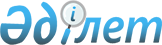 О признании утратившим силу постановления Катон-Карагайского районного акиматаПостановление Катон-Карагайского районного акимата Восточно-Казахстанской области от 22 января 2021 года № 6. Зарегистрировано Департаментом юстиции Восточно-Казахстанской области 26 января 2021 года № 8362
      Примечание ИЗПИ.

      В тексте документа сохранена пунктуация и орфография оригинала.
       В соответствии с пунктом 2 статьи 31 Закона Республики Казахстан от 23 января 2001 года "О местном государственном управлении самоуправлении в Республике Казахстан", статьей 27 Закона Республики Казахстан от 6 апреля 2016 года "О правовых актах", подпунктом 4) пункта 19 статьи 1 Закона Республики Казахстан от 27 декабря 2019 года "О внесении изменений и дополнений в некоторые законодательные акты Республики Казахстан по вопросам административно-территориального устройства Республики Казахстан, совершенствования системы государственного управления, межбюджетных отношений, кредитования и образования", акимат Катон-Карагайского района ПОСТАНОВЛЯЕТ:
      1. Признать утратившими силу постановление Катон-Карагайского районного акимата № 497 от 9 декабря 2019 года "Об организации бесплатного питания отдельных категорий воспитанников дошкольных организаций образования по Катон-Карагайскому району" (зарегистрированное в Реестре государственной регистрации нормативных правовых актов за № 6384, опубликованное в Эталонном контрольном банке нормативных правовых актов Республики Казахстан в электронном виде 12 декабря 2019 года).
      2. Государственному учреждению "Аппарат акима Катон-Карагайского района Восточно-Казахстанской области" в установленном законодательством Республики Казахстан порядке обеспечить:
      1) государственную регистрацию настоящего постановления в территориальном органе юстиции;
      2) в течение десяти календарных дней после государственной регистрации настоящего постановления направление его копии на официальное опубликование в периодические печатные издания, распространяемые на территории Катон-Карагайского района;
      3) размещение настоящего решения на интернет - ресурсе Катон-Карагайского районного акимата после его официального опубликования
      3. Настоящее постановление вводится в действие по истечении десяти календарных дней после дня его первого официального опубликования.
					© 2012. РГП на ПХВ «Институт законодательства и правовой информации Республики Казахстан» Министерства юстиции Республики Казахстан
				
      Аким Катон-Карагайского  района 

Р. Курмамбаев
